Сумська міська радаВиконавчий комітетРІШЕННЯУ зв’язку зі змінами в законодавстві України щодо ведення військового обліку, відповідно до постанови Кабінету Міністрів України від 06 лютого    2019 р. № 74 «Про внесення змін до деяких постанов Кабінету Міністрів України з питань військового обліку», керуючись частиною першою статті 52 Закону України «Про місцеве самоврядування в Україні», виконавчий комітет Сумської міської радиВИРІШИВ: Внести зміни до рішення виконавчого комітету Сумської міської ради      від 12.02.2019 № 75 «Про стан ведення військового обліку громадян на території міста Суми у 2018 році та завдання на 2019 рік», виклавши додатки 3, 4 до рішення у новій редакції (додається).Міський голова 							            О.М. Лисенко	Кононенко С.В 700-510  	 	Розіслати: згідно зі списком ЛИСТ ПОГОДЖЕННЯдо проекту рішення виконавчого комітету Сумської міської ради                  «Про внесення змін до рішення виконавчого комітету Сумської міської ради від 12.02.2019 № 75 «Про стан ведення військового обліку громадян на території міста Суми у 2018 році та завдання на 2019 рік»Начальник відділу з питань взаємодіїз правоохоронними  органами таоборонної роботи                                                                       С.В. Кононенко ТВО військового комісара Сумського міського військового комісаріату                                                             Є.А. Зінов’євЗаступник міського голови з питаньдіяльності виконавчих органів ради                                        М.О. ГалицькийНачальника відділу протокольної роботи та контролю                                                                   Л.В. МошаНачальник правового управління                                            О.В. ЧайченкоЗаступник міського голови,керуючий справами виконавчогокомітету                                                                                      С.Я. ПакПроект рішення підготовлено з урахуванням вимог Закону України «Про доступ до публічної інформації» та Закону України “Про захист персональних даних”.                                                                                                                 _________ С.В. Кононенко                                                                                   	Додаток 3до рішення виконавчого комітетувід 12.02.2019  № 75                  «Затверджено»Рішенням виконавчого комітетувід 12.02.2019  № 75ПЛАНзвіряння облікових даних Сумського міського військового комісаріату з обліковими даними виконавчих органів Сумської міської ради, комунальних підприємств та установ Сумської міської ради, підприємств, установ та організацій, навчальних закладів міста Суми на 2019 рікТВО військового комісара Сумського міського військового комісаріату                                               								       Є.А. Зінов’єв							          Додаток 4                                                                                                                  до рішення виконавчого комітету 	                                                                                                          від                        №                                      «Затверджено»             рішенням виконавчого комітету                від                        № ПЛАНпроведення перевірок Сумським міським військовим комісаріатом стану військового обліку в виконавчих органах Сумської міської ради,  комунальних підприємствах та установах Сумської міської ради, підприємствах, установах та організаціях усіх форм власності, навчальних закладах міста Суми на 2019 рікТВО військового комісара Сумського міського військового комісаріату                                                							                           Є.А. Зіновʼєв 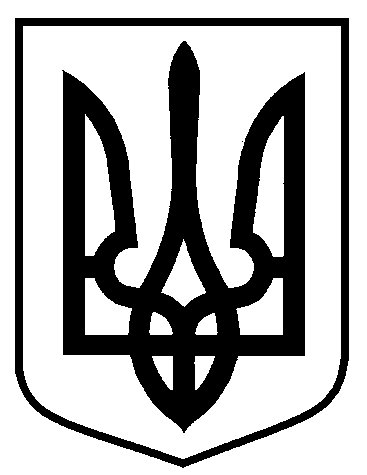 від                              №  Про внесення змін до рішення виконавчого комітету Сумської міської ради від 12.02.2019 № 75 «Про стан ведення військового обліку громадян на території міста Суми у 2018 році та завдання на 2019 рік»№з/пНайменування Дата проведення звіркиВідмітка про виконання№з/пНайменування Дата проведення звіркиВідмітка про виконанняПідприємства,  установи та організаціїПідприємства,  установи та організаціїПідприємства,  установи та організаціїПідприємства,  установи та організації1ТОВ «Маш-сервіс»04.012КЗК СОР СО Сумський театр ім. Щепкіна04.013ПАТ  «Енергомаш»09.014Сумська обласна державна адміністрація04.015ТОВ «Кусум –Фарм»04.016ПАТ «Сумське НВО»09.017КЗК СОР Сумська обласна філармонія09.018ПАТ «Укртелеком» 09.019Державна фітосанітарна інспекція Сумської області09.0110ПАТ «Сумське ЛВУМГ»09.0111СТОВ «Піщане»10.0112ПАТ «Сумиобленерго»10.0113Зарічний районний суд11.0114ПАТ «Укртранснафта»11.0115Сумський окружний адміністративний суд14.0116ПАТ «Сумихімпром»15-16.0117ПАТ «Сумигаз»14.0118Сумський гідрометеоцентр16.0119ПАТ «Технологія»16.0120ДП «Сумський експертно-технічний центр Держпраці»17.0121ПАТ «Укрхімпроект»17.0122ПАТ «Гуала Кложерс Україна»18.0123Національний банк України Сумське обласне управління18.0124Філія СОУ АТ «Ощадбанк»21.0125ПАТ «Райффайзен Банк Аваль»21.0126ТОВ «Сумитеплоенерго»20.0127ПАТ «ВНДіАЕН»20.0128Прокуратура Сумської області21.0129ДП «Завод ОБ та ВТ»21.0130Концерн радіомовлення, радіозв’язку та телебачення21.0131Сумська митниця ДФС22.0132Сумський ОРТПЦ22.0133АТ «Сумський завод «Насосенергомаш»23.0134Сумські магістральні електричні мережі24.0135КУ СОР «Сумський геріатричний пансіонат для ветеранів війни і праці»24.0136Управління охорони здоров’я Сумської ОДА24.0137КЗ СОР Сумський обласний спеціалізований диспансер радіаційного захисту населення25.0138КЗ СОР Сумське обласне патологоанатомічне бюро25.0139КЗ СОР Сумський обласний центр екстреної медичної допомоги та медицини катастроф25.0140Сумський обласний клінічний протитуберкульозний диспансер28.0141КЗ СОР «Сумський обласний кардіологічний диспансер»28.0142ОКЗ КУ «Сумська обласна клінічнастоматологічна поліклініка»28.0143Комунальне не комерційне підприємство «Центр первинної-медико-санітарної допомоги№ 1»29.0144КУ Сумська міська клінічна стоматологічна поліклініка29.0146Сумська міська дитяча клінічна лікарня Св. Зінаїди29.0147КУ Сумський обласний спеціалізований будинок дитини25.0148КЗ СОР Обласний клінічний перинатальний центр28.0149КЗ СОР Сумський обласний шкірвендиспансер 30.0150КЗ СОР Сумська обласна інфекційна клінічна лікарня ім. З.Й. Красовицького30.0251КЗ СОР Сумський обласний центр профілактики і боротьби зі СНІДом30.0152КЗ СОР Обласний наркологічний диспансер01.0253КЗ СОР Сумська обласна клінічна лікарня04.0254КЗ СОР Сумське обласне бюро судово-медичної експертизи04.0255КУ «Сумська міська клінічна лікарня №1» СМР05.0256КУ «Сумська міська клінічна лікарня №4» СМР05.0257КУ «Сумська міська клінічна лікарня №5» СМР05.0258КУ Сумська обласна дитяча клінічна лікарня06.0259КП  «МСК» «Тенісна академія» СМР06.0260Вище професійне училище будівництва і автотранспорту08.0261Машинобудівельний коледж СумДУ08.0262Сумське вище професійне училище будівництва і дизайну08.0263Департамент соціального захисту населення Сумської ОДА08.0264Управління житлово-комунального господарства,  енергозбереження та паливно-енергетичного комплексу Сумської ОДА11.0265Відділ внутрішнього аудиту Сумської ОДА11.0266ДНЗ (ясла-садок) №12 «Олімпійський» СМР11.0267КУ Сумська ССШ школа І-ІІІ ступенів №1 ім. Стрельченка СМР11.0268КУ Сумська ЗОШ школа І-ІІІ ступенів №2 ім. Д. Косаренка СМР11.0269КУ Сумська ЗОШ школа І-ІІІ ступенів №3 ім. генерал-лейтенанта 
А. Морозова СМР13.0270КУ Сумська ЗОШ школа І-ІІІ ступенів №4 імені Героя України Олександра Аніщенка СМР13.0271КУ Сумська ЗОШ школа І-ІІІ ступенів №5 СМР 13.0272КУ Сумська ЗОШ школа І-ІІІ ступенів №6 СМР13.0273КУ Сумська ЗОШ школа І-ІІІ ступенів №7 ім. Максима Савченка СМР13.0274КУ Сумська ЗОШ школа І-ІІІ ступенів №8 СМР13.0275КУ ССШ школа І-ІІІ ступенів №9 СМР15.0276КУ Сумська ЗОШ школа І-ІІІ ступенів №10 ім. Героя Радянського Союзу О.А. Бутка СМР15.0277КУ Сумський навчально-виховний комплекс №16 імені Олексія Братушки ЗОШ школа І-ІІІ ступенів-дошкільний навчальний заклад СМР15.0278КУ Сумська ЗОШ школа І-ІІІ ступенів №12 ім. Б. Берестовського СМР15.0279КУ Сумська ЗОШ школа І-ІІІ ступенів №13 ім. А.С. Мачуленка СМР15.0280КУ Сумська ЗОШ школа І-ІІІ ступенів №15 ім. Дмитра Турбіна СМР18.0281КУ Сумська ЗОШ школа І-ІІІ ступенів №17 СМР 18.0282КУ Сумська ЗОШ школа І-ІІІ ступенів №18 СМР18.0283КУ Сумська ЗЗСО школа І-ІІІ ступенів №19 ім. М.С. Нестеровського СМР18.0284КУ Сумська ЗОШ школа І-ІІІ ступенів №20 СМР18.0285КУ Сумська ЗОШ школа І-ІІІ ступенів №21 СМР20.0286КУ Сумська ЗОШ школа І-ІІІ ступенів №22 ім. Ігоря Гольченка СМР20.0287КУ Сумська ЗОШ школа І-ІІІ ступенів №23 СМР20.0288КУ Сумська ЗОШ школа І-ІІІ ступенів №24 СМР20.0289КУ Сумська ЗОШ школа І-ІІІ ступенів №25 СМР20.0290КУ Сумська ЗЗСО школа І-ІІІ ступенів №26 СМР22.0291КУ Сумська ЗОШ школа І-ІІІ ступенів №27 СМР22.0292КУ Сумська ЗОШ школа І-ІІІ ступенів №29 СМР22.0293КУ Сумська ЗОШ школа І-ІІІ ступенів №30 СМР94Сумський ДНЗ (ясла-садок) №8 «Космічний» СМР25.0295КУ Піщанська ЗОШ школа І-ІІІ ступенів СМР  22.0296ДНЗ (ясла-садок) №3 «Калинка» СМР25.0297Сумський ДНЗ (ясла-садок)  №17 «Радість» СМР25.0298Державний ліцй-інтернат з посиленою військово-фізичною підготовкою «Кадетський корпус» імені  І.Г. Харитоненка25.0299Сумський медичний коледж28.02100СумДУ28.02101Державний педагогічний університет30.02102СНАУ30.02103ТОВ НВП «Промтрансенерго»01.03104Інститут прикладної фізики НАН01.03105Департамент містобудування, архітектури Сумської ОДА01.03106Департамент фінансів Сумської ОДА04.03107Управління взаємодії з правоохоронними органами Сумської ОДА04.03108Департамент цивільного захисту населення Сумської ОДА04.03109Департамент економ розвитку і торгівлі Сумської ОДА06.03110Департамент агропромислового розвитку Сумської ОДА06.03111Управління капітального будівництва Сумської ОДА06.03112Управління освіти і науки Сумської міської ради11.03113Департамент інфраструктури Сумської міської ради11.03114Відділ охорони здоров’я Сумської міської ради 11.03115Управління «Інспекція з благоустрою міста Суми» Сумської міської ради11.03116Департамент фінансів, економіки та бюджетних відносин Сумської міської ради 11.03117Департамент освіти і науки Сумської ОДА13.03118Відділ інфраструктури Сумської ОДА13.03119Управління культури Сумської ОДА13.03120ТОВ ВП «Полісан»15.03121КП «Сумське міське БТІ» Сумської міської ради15.03122ВКФ ТОВ «Кондитероптторг»15.03123КП «Сумитеплоенергоцентраль» Сумської міської ради18.03124КП «Міськсвітло» Сумської міської ради18.03125КП «Зелене будівництво» Сумської міської ради19.03126КП «Спецкомбінат» Сумської міської ради19.03127КП «Сумижилкомсервіс» Сумської міської ради19.03128КП «Міськводоканал» Сумської міської ради20.03129КП «Шляхрембуд» Сумської міської ради20.03130КП «Електроавтотранс» Сумської міської ради22.03131Сумська дирекція залізничних перевезень 22.03132ДП «Мисливське господарство Суми»25.03133ДП «Сумська біологічна фабрика»25.03134ДБМП «Хімбуд – 2»25.031351 Державний пожежно-рятувальний  загін УД СНС у Сумській області27.03136Загін технічної служби УД СНС у Сумській області27.03137Управління ДСУ з НС у Сумській області28.03138ТОВ «Віста-люкс»28.03139АТВТ «Суми-Авто»29.03140ПАТ «Сумбуд»29.03141Житлобуд, БМУ ПАТ Сумижитлобуд01.04142ТОВ Сумська швейна фабрика «Спецодяг»01.04143Сумський обласний художній музей01.04144ПАТ ПМК – 3403.04145БМУ «Промбуд-2»  ПАТ «Житлобуд»03.04146ПАТ Міжгалузеве підприємство промислової залізниці05.04147ПАТ Облавтотранс05.04148ПАТ АТП-15954 08.04149ПАТ АТП-1595508.04150ПАТ «Сумська Автобаза №1»08.04151ТДВ Будінмашсервіс10.04152ПРАТ Сумська бурова дільниця10.04153ПАТ Верстотехмаш10.04154СТОВ «Агрокомбінат «Тепличний»12.04155ТОВ «АВН-2008»12.04156ТОВ охоронна агенція «Альфа-СБ»12.04157ТОВ «Альба-Техсервіс»15.04158ВКП «Аккад»15.04159Сумський ДНЗ №215.04160ТОВ «Аромат»15.04161ТОВ «Ефективні рішення»15.04162Сумська виправна колонія №11617.04163ТОВ «Горобина»19.04164ДП Центр ДЗК22.04165Епіцентр – К22.04166АТБ маркет24.04167ЕКО маркет24.04168Фоззі Фуд (Сільпо)25.04169Сумський ДНЗ №2925.04170Європа-Транс ЛТД25.04171«Защита – 92»25.04172ТОВ «Імпульс»26.04173ТОВ «Кондитероптторг»26.04174ТОВ «Керамейя»26.04175ТОВ «Нотехс»26.04176ТОВ «П’ять ОК»29.04177ТОВ «Престиж Лайн»29.04178Торгово-промислова компанія29.04179ПАТ «Укртрансгаз»30.04180ТОВ «Форт-А»30.04181ТОВ НВП «Електромаш»30.04182Центральний ринок03..05183ПП «Юніта»03.05184Явір – 200503.05185Явір – 200003.05186ДП «Національні інформаційні системи» Сумська філія11.05187Благодійний фонд «Технологія»11.05188ТОВ «СІЕЙТІ»11.05189Філія ПАТ «Сумський комбінат хлібопродуктів»13.05190ТОВ «Тіан-сервіс»13.05191КЗ СОР ОДЮСШ «Регіональний центр зимових видів спорту»13.05192КЗ СОР «Сумський обласний  центр культури і мистецтв»13.05193ПАТ  «ВНДІ Компрессормаш»15.05194ТОВ «Лодіс-Суми»16.05195КЗ СОР «Сумський обласний театр для дітей та юнацтва»16.05196Сумська кінна ДЮСШ16.05197Приватний ЗНЗ «Свято-Миколаївська школа»17.05198Сумський прикордонний загін17.05199КЗ СОР «Сумська обласна гімназія-інтернат для талановитих і обдарованих дітей»17.05200Регіональний сервісний центр МВС в Сумській області17.05201Сумський кооперативний технікум17.05202Сумський місцевий центр з надання безоплатної вторинної допомоги17.05203Сумський будівельний коледж20.05204Сумський коледж харчової промисловості НУХТ20.05205КЗ СОР «Сумський обласний краєзнавчий музей»20.05206Сумський центр ПТО20.05207Апеляційний суд Сумської області20.05208Сумський міський центр еколого-натуралістичної творчості учнівської молоді21.05209СОР «Фонд інвестування об’єктів соціальної сфери та промисловості»21.05210ТОВ «БВК «Федорченко»21.05211Управління державної казначейської служби України у Сумському районі22.05212Управління інформаційної діяльності та комунікацій з громадськістю Сумської ОДА22.05213Управління охорони, використання і відтворення водних ресурсів та регулювання рибальства в Сумській області22.05214Головне управління ДФС у Сумській області22.05215ДПІ у м. Сумах22.05216ДНЗ  (ясла-садок) №16 «Сонечко» СМР23.05217ТОВ «Сумський обласний центр крові»23.05218ТОВ «АП «Прогрес-Технологія»24.05219ОКУ СОР «Соціальний гуртожиток для дітей-сиріт та дітей, позбавлених батьківського піклування»24.05220ОКЗ «Сумська обласна універсальна наукова бібліотека»24.05221Сумський ДНЗ «Загальноосвітня школа І ступеня - дошкільний навчальний заклад  №37 «Зірочка»24.05222КП СМР «МСК з хокею на траві «Сумчанка»24.05223КЗ СМР Сумська дитяча музична школа №127.05224КЗ СМР Сумська дитяча музична школа №227.05225КЗ СМР Сумська дитяча музична школа №327.05226КЗ СМР Сумська дитяча музична школа №427.05227Сумська дитяча художня школа ім. М.Г. Лисенка27.05228Сумський ДНЗ (ясла-садок) №16 «Сонечко» СМР29.05229КУ Сумський НВК «дошкільний навчальний заклад-загальноосвітня школа І ступеня №41 «Радуга»29.05230Сумський ДНЗ(ясла-садок) №20 «Посмішка» СМР29.05231КЗ Сумський палац дітей та юнацтва СМР29.05232Державна інспекція сільського господарства в Сумській області29.05233Управління державного архітектурно-будівельного контролю29.05234ДП по обслуговуванню повітряного руху «Украерорух»29.05235СУБП «Укртехносинтез»31.05236ТЕХНО-БІО-ЕНЕРГО-СЕРВІС31.05237ТОВ «Сумипродресурс»31.05238Управління Держпраці у Сумській області31.05239Центр реінтеграції бездомних осіб31.05240Державний архів Сумської області31.05241Державна судова адміністрація в Сумській області03.06242ВП «Стиль» УТОГ03.06243Сумський окружний адміністративний суд03.06244Господарській суд Сумської області03.06245ТОВ «Керуюча компанія «ДомКом Суми»03.06246ТОВ «Техно-Біо-Енерго-Сервіс»03.06247ДП «Національні інформаційні системи» Сумська філія05.06248Філія «Сумська ДЕД»05.06249КЗ СОР «Сумський обласний діагностичний центр»05.06250Протезно-ортопедична дільниця06.06251СДП Сумигеодезкартографія06.06252Сумська гідромеліоративна партія07.06253КЗ СМР Сумський міський центр еколого-натуралістичної творчості07.06254КЗ Комплексна дитячо-юнацька спорт школа №1 м.Суми07.06255Сумський обласний вузол спеціального зв’язку 10.06256УПТК ВАТ “Сумбуд”12.06257Сумська ОДТРК12.06258Центр “Облагростандарт”14.06259Філія інституту “Дніпрогідроводгосп”14.06260Управління у справах сім'ї , молоді та спорту СМР14.06261Сумська центральна районна клінічналікарня17.06262Сумський слідчий ізолятор17.06263Управління ДПтСУ в Сумській області18.06264КП «Дрібнооптовий» СМР18.06265Головне управління статистики в Сумській області18.06266Державна фінансова інспекція в Сумській області18.06.267Сумське об’єднане управління Пенсійного фонду України Сумської області19.06268Головне управління казначейської служби України в Сумській області19.06269Управління державної міграційної служби України в Сумській області19.06270ДУ «Сумська обласна фітосанітарна лабораторія»19.06271Сумська дирекція «Укрпошта»20.06272Служба автомобільних доріг у Сумській області20.06273ДП «Сумський облавтодор»20.06274Зарічний районний суд м.Суми20.06275Комунальна установа «Сумський міський клінічний пологовий будинок Пресвятої Діви Марії»20.06276КЗ СОР Сумський обласний клінічний лікарсько-фізкультурний диспансер»21.06277ОКЗ «Сумський обласний психоневрологічний диспансер»21.06278ОКЗ СОР Сумський обласний клінічний госпіталь для інвалідів ВВ24.06279КУ СОР Сумський обласний центр комплексної реабілітації для  дітей та дітей з осіб з інвалідностью 24.06280ОКЗ «Сумський обласний центр медико-соціальної експертизи»24.06281Головне управління Держпродспоживслужби в Сумській області 25.06282Кафедра військової підготовки СумДУ25.06283Управління Укртрансінспекції у Сумській області26.06284ОКЗ «Сумський обласний клінічний онкологічний диспансер»26.06Органи місцевого самоврядуванняОргани місцевого самоврядуванняОргани місцевого самоврядуванняОргани місцевого самоврядування285Виконавчий комітет Сумської міської ради27.06286Піщанська сільська рада27.06№з/пНайменування Дата проведення перевіркиВідмітка про виконання№з/пНайменування Дата проведення перевіркиВідмітка про виконанняПідприємства,  установи та організаціїПідприємства,  установи та організаціїПідприємства,  установи та організаціїПідприємства,  установи та організації1.КЗК СОР СО Сумський театр ім. Щепкіна09.092.ПАТ «Сумиобленерго»10.093.Сумська обласна державна адміністрація11.094.ПАТ «Укртелеком»12.095.Головне управління Держпродспоживслужби в Сумській області13.096.ПАТ «Сумихімпром»13.097.ПАТ «Сумське ЛВУМГ»16.098.ПАТ «Сумигаз»17.099.Зарічний районний суд17.0910.ПАТ «Гуала Кложерс Україна»19.0911.Прокуратура Сумської області19.0912.Концерн радіомовлення, радіозв’язку та телебачення19.0913.Сумська митниця ДФС20.0914.Філія СОУ АТ «Ощадбанк»20.0915.Управління охорони здоров’я Сумської ОДА23.0916.ТОВ «Сумитеплоенерго»24.0917.КЗ СОР Сумський обласний спеціалізований диспансер радіаційного захисту населення24.0918.ОКЗ ОЗ Сумський обласний клінічний протитуберкульозний диспансер25.0919.КЗ СОР «Сумський обласний кардіологічний диспансер»26.0920.ДП «Завод ОБ та ВТ»26.0921.ОКЗ  «Сумська обласна клінічна стоматологічна поліклініка»27.0922.КНП  «Центр первинної медико-санітарної допомоги №1»30.0923.АТ «Сумський завод «Насосенергомаш»30.0924.КНП  «Центр первинної медико-санітарної допомоги №2»01.1025.КНП «Сумська міська клінічна стоматологічна поліклініка» СМР01.1026.КНП  «Дитяча клінічна лікарня Святої Зінаїди» СМР02.1027.КУ Сумський міський клінічний пологовий будинок Пресвятої Діви Марії» СМР02.1028.КУ Сумський обласний спеціалізований будинок дитини02.1029.Сумські магістральні електричні мережі03.1030.КЗ СОР Обласний клінічний перинатальний центр03.1031.КЗ СОР Сумська обласна інфекційна клінічна лікарня ім. З.Й. Красовицького03.1032.КЗ СОР Обласний наркологічний диспансер04.1033.КЗ СОР Сумський обласний центр екстреної медичної допомоги та медицини катастроф04.1034.КЗ СОР Сумська обласна клінічна лікарня07.1035.КУ «Сумська міська клінічна лікарня №1»07.1036.КУ «Сумська міська клінічна лікарня №5»08.1037..КУ Сумська обласна дитяча клінічна лікарня09.1038.КУ «Сумська міська клінічна лікарня №4»09.1039.Департамент соціального захисту населення СОДА10.1040.Відділ внутрішнього аудиту СОДА10.1041.КУ Сумська ЗОШ №211.1042.КУ Сумська ЗОШ №511.1043.КУ Сумська ЗОШ №1011.1044.КУ Сумська ЗОШ №1514.1045.КУ Сумська ЗОШ №1714.1046.КУ Сумська ЗОШ № 2514.1047.Державний педагогічний університет15.1048.КУ Сумська ЗОШ №2715.1049.Сумський державний університет16.1050.СНАУ16.1051.Департамент містобудування, архітектури Сумської ОДА17.1052.Управління взаємодії з правоохоронними органами Сумської ОДА17.1053.Департамент цивільного захисту населення Сумської ОДА18.1054.Департамент економ розвитку і торгівлі Сумської ОДА18.1055.Департамент соціального захисту населення Сумської міської ради18.1056.Управління освіти і науки СМР21.1057.Департамент освіти і науки Сумської ОДА22.1058.Департамент інфраструктури СОДА22.1059.Департамент фінансів, економіки та інвестицій Сумської міської ради22.1060.Управління культури Сумської ОДА23.1061.Департамент інфраструктури міста Сумської міської ради23.1062..1 державний Пожежно-рятувальний  загін Управління Державної служби України з надзвичайних ситуацій у Сумській області24.1063.КП «Сумитеплоенергоцентраль» » Сумської міської ради24.1064.Загін технічної служби  Управління Державної служби  з надзвичайних ситуацій  України у Сумській області25.1065.Управління Державної служби України з надзвичайних ситуацій у Сумській області.25.1066.Управління «Інспекція  з благоустрою міста Суми»  Сумської міської ради28.1067.АТ «Укртрансгаз» філія УМГ «Київтрансгаз»  Сумське ЛВУМГ28.1068.Сумський прикордонний загін29.1069.Сумський коледж харчової промисловості НУХТ30.1070.Апеляційний суд Сумської області30.1071.КП «Зелене будівництво» Сумської міської ради30.1072.Управління державної казначейської служби України у Сумському районі31.1073.Головне управління ДФС у Сумській області31.1074.Управління Держпраці у Сумській області01.1175.Сумський окружний адміністративний суд01.1176.Господарській суд Сумської області01.1177.КП «Спецкомбінат» Сумської міської ради01.1178.Сумський обласний вузол спеціального зв’язку04.1179.Управління у справах сім'ї , молоді та спорту Сумської ОДА04.1180.Головне управління статистики05.1181.Сумське об’єднане управління Пенсійного фонду України Сумської області05.1182.КП «Сумижилкомсервіс» Сумської міської ради05.1183.Головне управління казначейської служби України в Сумській області06.1184.Управління державної міграційної служби України в Сумській області06.1185.КП «Міськводоканал» Сумської міської ради07.1186.Служба автомобільних доріг у Сумській області07.1187.ДП «Сумський облавтодор»07.1188.Зарічний районний суд м.Суми07.1189.КУ «Сумський пологовий будинок №1»08.1190.КЗ СОР Сумський обласний клінічний лікарсько-фізкультурний диспансер»08.1191.ОКЗ «Сумський обласний клінічний онкологічний диспансер»11.1192.КУ СОР «Сумський геріатричний пансіонат для ветеранів війни і праці»11.1193.Управління капітального будівництва та дорожнього господарства  Сумської міської ради11.1194.Виконавчий комітет СМР12.1195.Військова частина  3051 Національної  гвардії України13.1196.ДП Сумський ЕТЦ13.1197.КП «Електроавтотранс» Сумської міської ради13.1198.Управління Державного агентства рибного господарства у Сумській обл..14.1199.Сумське обласне управління лісового та мисливського господарства15.11100.ВП Сумська дирекція залізничних перевезень» Регіональна філія «Південна залізниця»15.11101.Територіальне  управління Державної судової адміністрації України  в Сумській області18.11102.ТОВ «Горобина»19.11103.КЗ СОР «Сумський обласний театр для дітей та юнацтва»20.11104.Сумський будівельний коледж22.11105.Управління державного архітектурно-будівельного контролю Сумської міської ради22.11106.Сумська дирекція «Укрпошта»26.11107.ОКЗ СОР Сумський обласний клінічний госпіталь для інвалідів ВВ28.11